المملكة العربية السعودية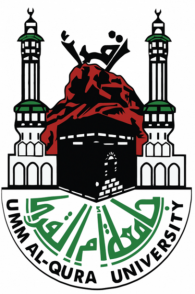 وزارة التعليم العاليجامعة أم القرىكلية الهندسة والعمارة الإسلاميةنموذج تلخيص مادة علميةالتدريب الصيفي عن بعد 1441 هـاسم الطالبالرقم الجامعيالرقم الجامعينوع المادة العلمية محاضرة ميدانية     تعليم ذاتي     مشروع تصميمي     حصة تدريبية محاضرة ميدانية     تعليم ذاتي     مشروع تصميمي     حصة تدريبية محاضرة ميدانية     تعليم ذاتي     مشروع تصميمي     حصة تدريبية محاضرة ميدانية     تعليم ذاتي     مشروع تصميمي     حصة تدريبية محاضرة ميدانية     تعليم ذاتي     مشروع تصميمي     حصة تدريبيةعنوان المادة العلميةعدد ساعات المادة العلميةعدد ساعات المادة العلميةملخص المادة العلميةملخص المادة العلمية (تابع)